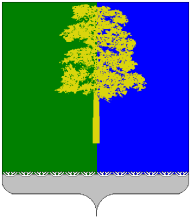 ХАНТЫ-МАНСИЙСКИЙ АВТОНОМНЫЙ ОКРУГ – ЮГРАДУМА КОНДИНСКОГО РАЙОНАРЕШЕНИЕОб отчете главы Кондинского района о результатах деятельности за 2013 годВ соответствии с Федеральным законом от 06 октября 2003 года                     № 131 - ФЗ «Об общих принципах организации местного самоуправления                      в Российской Федерации»,  Уставом Кондинского района,  решением Думы Кондинского района от 24 марта 2011 года № 72 «Об утверждении Положения о порядке и сроках представления, утверждения и опубликования отчетов органов местного самоуправления и должностных лиц местного самоуправления Кондинского района», заслушав отчет главы Кондинского района о результатах деятельности за 2013 год, Дума Кондинского района решила:Признать деятельность главы Кондинского района за 2013 год удовлетворительной.Настоящее решение опубликовать в газете «Кондинский вестник»                и разместить на официальном сайте органов местного самоуправления Кондинского района. Контроль за выполнением настоящего решения возложить                         на постоянную мандатную комиссию Думы Кондинского района пятого созыва (Н.С.Бабкин) и заместителя председателя Думы Кондинского района Н.Н.Шахторину в соответствии с их компетенцией.  Глава Кондинского района                                                                А.Н. Поздеевпгт.Междуреченский30 апреля 2014 года№ 451